SUTTON HEATH PARISH COUNCIL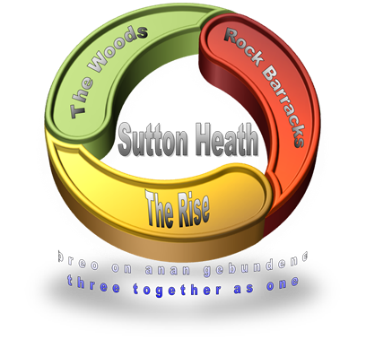  NEWSLETTERSutton Heath Parish Councillors:Chairman:              (To be appointed)Vice Chairman:    Nick Ward                      01394 461447Councillors:           Claire Anderson            01394 809891                                                                    Louise Chalklen             01394 766576                                                                Chris Hall                        01394 461536	                                     Roy Hirst                         01394 460411			Rob Merriam		     01394 461385Parish Clerk:        Marion Merriam             07541 747679  /  Email: suttonheathclerk@yahoo.comOur Parish Council newsletter has changed a bit on this occasion to reflect the circumstances we all find ourselves in.    Although the NHS and GP services via 111, or emergency services via 999 are our first line of defence, we all have an obligation to follow the government’s rules so we can overcome this corona virus.   At the time of printing, in Suffolk there are 35 confirmed cases.     SO we …	 STAY INSIDE	PROTECT THE NHS	SAVE LIVESThere are many small groups springing up to support each other at neighbourhood level using text, email and mobile apps etc and your councillors would encourage people to join one if they are able.A form will be available from the Costcutter shop for anyone who wants to volunteer to help a neighbour with shopping, posting, collection of prescriptions or simply a friendly phone call to check someone is ok.   We know this is already happening in our caring community but we don’t want ANYONE to fall through the net and feel alone or helpless.   If this is YOU please contact the Parish Clerk on the above number.   Please see below for further services:A new Suffolk focused community service (created by partners from Suffolk’s councils, police, health bodies and charitable organisations) has been set up to support people who need help during the COVID-19 pandemic.  Called ‘Home, But Not Alone’, the service has been launched to help connect people who want to volunteer in their communities with neighbours who are most in need. The service will mean volunteers, charities, town and parish councils, community and religious groups can all log their details and offers of support on an app, while people who need help can phone to request support.The telephone number for those in need of help is Freephone 0800 876 6926 and will be staffed 9am-5pm seven days a week.   Download the free app – Tribe Volunteer – from Apple App Store and Google Play Store.East Suffolk Council have a website which gives up-to-date information - this can be found on https://www.eastsuffolk.gov.uk/features/coronavirus-covid-19/.~  FOR MINUTES OF LAST MEETING PLEASE SEE THE PARISH NOTICEBOARD ~HOME DELIVERIES FOR THOSE WHO ARE ISOLATINGFollowing the Prime Minister’s announcement, here is a list of shops we know about providing essential items and doing home deliveries – not all are free delivery so do check (all orders and payments taken over the phone):Woodbridge Pharmacy:  01394 382006JR Creaseys (butchers):  01394 386739Woodbridge Greengrocers:  01394 386298PJ Keeling Fruit & Veg:  online only (bank transfer day before delivery)The Cake Shop Bakers (bread and flour):  01394 382515(order before 12 noon the day before)COOK (frozen meals):  01394 38487810am-3pm Mon-Sat   free delivery over £40East of England Co-Op:   01394 385837LOCAL FOOD OPTIONSCostcutter, Sutton Heath:7am – 6pm   Mon-Fri 8am-5pm   Sat, Sun McColl’s Shop, Hollesley:7am-9pm Mon-Fri, Sat, SunFive Winds Farm Butcher, Melton   01394 386116The Sorrell Horse, Shottisham(Wood-Fired Pizzas)Take out:  12noon-3pm and 6pm-8.30pm Tues to Sat£1 delivery charge   card payments only   01394 411617There are no doubt others, so please keep checking the Sutton Heath Conversation Street Facebook page.DID YOU KNOW?	Sign up for Pharmacy2U and the postie will deliver …NEWS JUST IN:East Suffolk Council and East Suffolk Norse have taken the decision to temporarily suspend the collection of garden waste, as from Friday 27th March.  These changes will ensure that all vehicles and crews are being used to collect household waste and recycling during the current restrictions and they will continue to be emptied on established collection days.

When garden waste collections recommence, subscriptions will be ‘rolled forward’, which means that a new annual payment will only be required once each subscriber has received their full quota of 12 monthly collections.